August 2022 Newsletter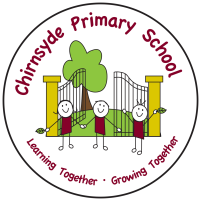 Welcome back to all our pupils and staff for an exciting new term!A special welcome to our new staff:-Miss Finn in the office; Miss Vass teaching P5, Miss Gaskin teaching P2 and Miss Sherry who will be a Support for Learning Worker in P1. Contacting the SchoolIf your child is not well and needs to be absent from school – please contact the School Absence Line – 0141 287 0039.Miss Finn works from 9:30 – 2:30 so we cannot guarantee that the phone will be answered outwith these hours. Hopefully this will be a temporary measure while we have an absence in the office. For any questions or worries about your child – please contact their class teacher via email – P1 – Mrs Beggs gw10beggsalison@glow.ea.glasgow.sch.uk / Ms Harvey gw20harveyshaneeseel@glow.ea.glasgow.sch.uk P2 – Miss Gaskin gw22gaskinmelanie@glow.ea.glasgow.sch.uk / Ms Harvey gw20harveyshaneeseel@glow.ea.glasgow.sch.ukP3 – Miss MacDonell gw19macdonellkim@glow.ea.glasgow.sch.uk P4 – Miss Thomas gw17thomasashley@glow.ea.glasgow.sch.ukP5 –Miss Vass gw22vassemma@glow.ea.glasgow.sch.uk /Ms Wilkins gw10wilkinseleanor@glow.ea.glasgow.sch.ukP6 – Miss Adams gw10adamssusan@glow.ea.glasgow.sch.uk / Mrs Allen gw17coxrebecca3@glow.ea.glasgow.sch.uk P7 – Miss McNaughton gw16mcnaughtonlauren@glow.ea.glasgow.sch.uk / Miss Graham gw20grahamkirsty@glow.ea.glasgow.sch.uk Parent PayMiss Finn is currently being trained in Parent Pay and will be able to support any issues soon. Further information will be sent out asap but in the meantime, all children who want a school lunch will get one. Term 1 top tipsPlease label all of your child’s clothes with their name. Try to send a water bottle and a healthy snack for breaktime. Bottles can be re-filled throughout the day. SeesawWe will continue to use Seesaw as our main way of setting homework. This will begin in September and we will check everyone can get access then. Social Media ConsentsIf you have already given permission for your child to have their photo on social media then we will continue to use this. If we do not have a current permission form for your child they will receive one soon.School Grounds /Car ParkPlease do not use the car park as it is dangerous for children to be walking through it. In addition, some taxis and escort services access this.Parents are asked not enter the school grounds when dropping off or collecting children. Only P1 parents can enter the playground at 3pm. We ask that no dogs are brought into the school grounds at any time. Family Wellbeing WorkerKatie Bennett has taken over the role of Family Wellbeing Worker. If you are needing any help or support then please email her at gw18bennettkatrina@glow.ea.glasgow.sch.uk 